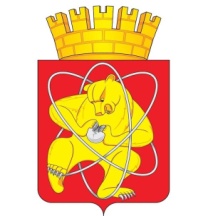 Городской округ«Закрытое административно – территориальное образование  Железногорск Красноярского края»АДМИНИСТРАЦИЯ ЗАТО г. ЖЕЛЕЗНОГОРСКПОСТАНОВЛЕНИЕ14.07.2023                                                                                                                                                      1397г. ЖелезногорскО внесении изменений в постановление Администрации ЗАТО г. Железногорск от 12.12.2022 № 2631 «Об утверждении программы персонифицированного финансирования дополнительного образования детей на территории ЗАТО Железногорск на 2023 год»В соответствии с постановлением Администрации ЗАТО г. Железногорск от 03.12.2020 №2269 «О внедрении системы персонифицированного финансирования дополнительного образования детей на территории городского округа «Закрытое административно – территориальное образование Железногорск Красноярского края»,  постановлением Администрации ЗАТО г. Железногорск от 03.05.2023 № 812 «Об организации оказания муниципальных услуг в социальной сфере при формировании муниципального социального заказа на оказание муниципальных услуг в социальной сфере по направлению деятельности «Реализация дополнительных образовательных программ (за исключением дополнительных предпрофессиональных программ в области искусств) на территории ЗАТО Железногорск», постановлением Администрации ЗАТО 
г. Железногорск от 22.06.2023 № 1218 «Об утверждении муниципального социального заказа на оказание муниципальных услуг в социальной сфере на территории ЗАТО Железногорск на 2023 год и плановый период 2024 года», руководствуясь Уставом городского округа «Закрытое административно-территориальное образование Железногорск Красноярского края»,ПОСТАНОВЛЯЮ:         1. Внести в постановление Администрации ЗАТО г. Железногорск от 12.12.2022 № 2631 «Об утверждении программы персонифицированного финансирования дополнительного образования детей на территории ЗАТО Железногорск на 2023 год» следующее изменение:1.1. Приложение к постановлению изложить в новой редакции согласно приложению к настоящему постановлению.2. Отделу общественных связей Администрации ЗАТО г. Железногорск 
(И.С. Архипова) разместить настоящее постановление на официальном сайте Администрации ЗАТО г. Железногорск в информационно-телекоммуникационной сети «Интернет».3. Управлению внутреннего контроля Администрации ЗАТО г. Железногорск (В.Г. Винокурова) довести до сведения населения настоящее постановление через газету «Город и горожане».4. Контроль над исполнением настоящего постановления возложить на исполняющего обязанности заместителя Главы ЗАТО г. Железногорск по социальным вопросам Ю.А. Грудинину.5. Настоящее постановление вступает в силу после его официального опубликования.Глава ЗАТО г. Железногорск                                                                  Д.М. Чернятин                                       Приложение                                                              к постановлению Администрации                                                        ЗАТО г. Железногорск                                                                  от 14.07.2023 № 1397                                                                 Приложение                                                              к постановлению Администрации                                                        ЗАТО г. Железногорск                                                              от 12.12.2022 № 2631Программа персонифицированного финансирования дополнительного образования детей по социальным сертификатам на территории ЗАТО Железногорск на 2023 год1.Период действия программы персонифицированного финансирования по социальным сертификатамс 1 января 2023 года по 31 декабря 2023 года2.Категория получателей социальных сертификатовДети с 5 до 18 лет3.Номинал социального сертификата по категории потребителей «Дети от 5 до 18 лет», рублей 13 750,004.Номинал социального сертификата по категории потребителей «Дети от 5 до 18 лет с ограниченными возможностями здоровья», рублей -5.Объем обеспечения социальных сертификатов по категории потребителей «Дети от 5 до 18 лет» в период действия программы персонифицированного финансирования детей по социальным сертификатам, рублей29 672 500,006.Объем обеспечения социальных сертификатов по категории потребителей «Дети от 5 до 18 лет с ограниченными возможностями здоровья» в период действия программы персонифицированного финансирования детей по социальным сертификатам, рублей-